Sample Assessment Outline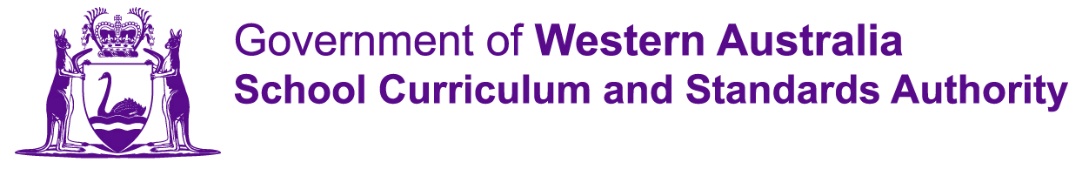 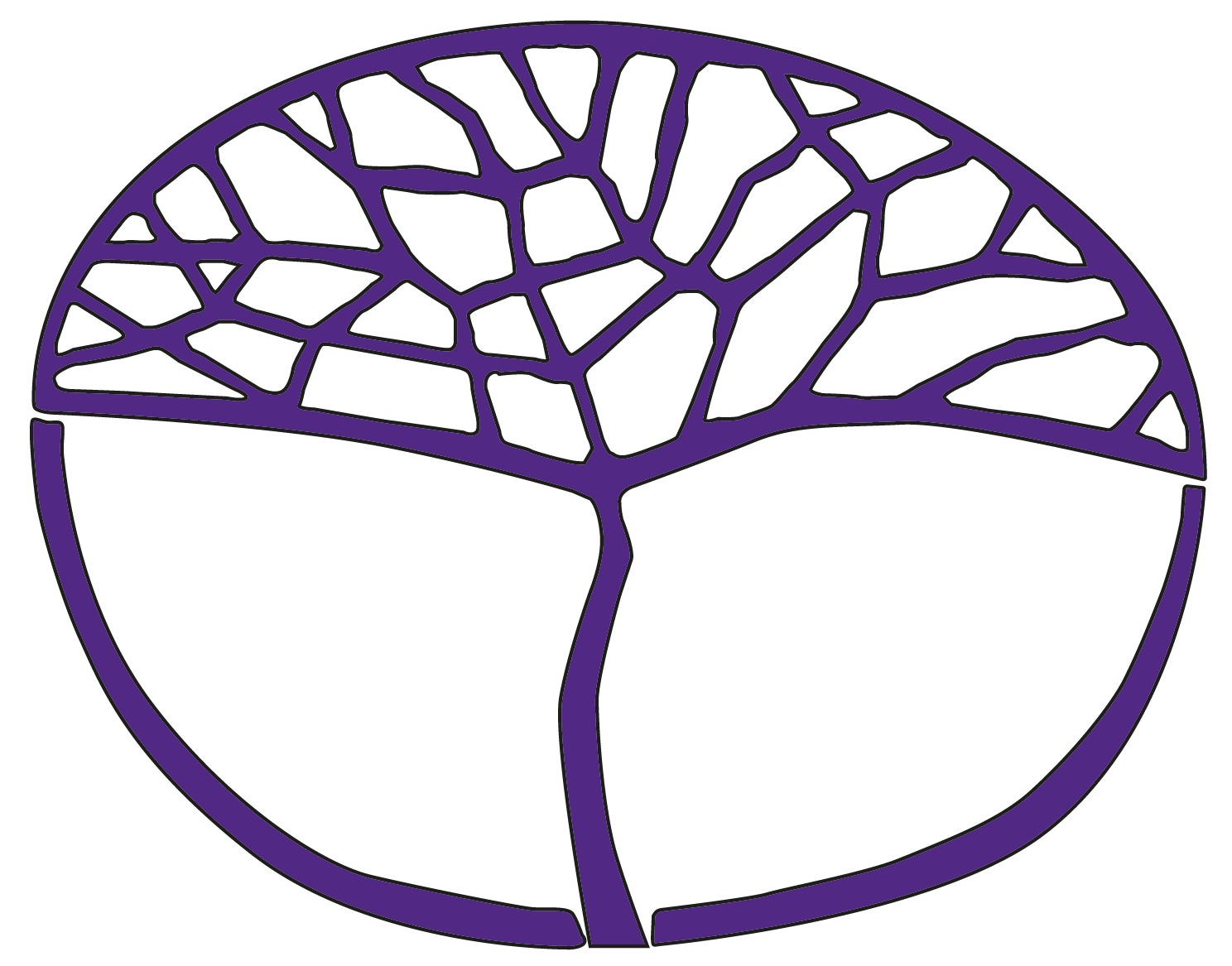 English as an Additional Language or DialectATAR Year 11Copyright© School Curriculum and Standards Authority, 2021This document – apart from any third party copyright material contained in it – may be freely copied, or communicated on an intranet, for non-commercial purposes in educational institutions, provided that the School Curriculum and Standards Authority is acknowledged as the copyright owner, and that the Authority’s moral rights are not infringed.Copying or communication for any other purpose can be done only within the terms of the Copyright Act 1968 or with prior written permission of the School Curriculum and Standards Authority. Copying or communication of any third party copyright material can be done only within the terms of the Copyright Act 1968 or with permission of the copyright owners.Any content in this document that has been derived from the Australian Curriculum may be used under the terms of the Creative Commons Attribution 4.0 International (CC BY) licence.DisclaimerAny resources such as texts, websites and so on that may be referred to in this document are provided as examples of resources that teachers can use to support their learning programs. Their inclusion does not imply that they are mandatory or that they are the only resources relevant to the course.Sample assessment outlineEnglish as an Additional Language or Dialect – ATAR Year 11Unit 1 and Unit 2Assessment 
type 
(from syllabus)Assessment task 
weightingSubmission dateDescription of assessment taskInvestigation20%Part A10%Semester 1Week 11Task 3a: Investigate an issue/topic related to Ways of Life and present a research proposal in an oral format.Choose a topic/issue to that you are interested in and formulate a specific idea or question to investigate.Your research proposal should present your idea or question and make a case for why your question is significant and what value it will bring.Investigation20%Part B10%Semester 2Week 14Task 3b: Presentation of research of Unit 1 or 2 topic/issue in a written report, using appropriate conventions.Conduct research to address an idea or question you have formulated, using strategies for investigating and synthesising information. You will then prepare a written report, following a specific structure and conventions.Response20%10%Semester 1Week 4Task 1: Read and view a range of texts related to the topic Ways of Life.In response to two spoken texts, complete a listening comprehension task.In response to two written texts and one visual text on this topic, complete a comprehension task with short answer questions and a synthesis question.Response20%10%Semester 2Week 4Task 6: Read and view a range of texts related to the topic Making Choices.In response to two spoken texts, complete a listening comprehension task.In response to two written texts and one visual text on this topic, complete a comprehension task with short answer questions and a synthesis question.Written production20%10%Semester 1Week 8Task 2: Read the novel Red Dog and view the film The Sapphires. Investigate how texts can inform readers and viewers about the culture of a country and the attitudes of its people.Write an in-class essay addressing the topic: Texts can tell us a lot about the way of life in a country.Written production20%10%Semester 2Week 8Task 7: View the film Ride like a Girl and read the novella Black Cockatoo. Complete comprehension activities about the two texts. Write an in-class essay where you consider the choices faced by a person, or people, in at least one of the texts you have studied. You will need to discuss the impact of these choices with reference to the text(s) in your essay.Produce a written speech for the topic to be delivered in task 8 (conducted in weeks 9–10).Oral production20%10%Semester 1Week 14Task 4: Explore the topic Ways of Life.Participate in an interview conducted by your teacher. You will be given 5 minutes of preparation time to view an image and make notes related to focus questions, then you will participate in a 10 minute interview.Oral production20%10%Semester 2Week 11Task 8: Explore the topic Making Choices.Formulate an opinion/point of view on a particular aspect of this topic then prepare and then deliver a persuasive speech for your peers.Written Examination20%10%Examination weekTask 5: Semester 1 written examination (3 hours)A representative sample of syllabus content reflecting the Year 12 ATAR syllabus examination design briefWritten Examination20%10%Examination weekTask 9: Semester 2 written examination (3 hours)A representative sample of syllabus content reflecting the Year 12 ATAR syllabus examination design brief100%